Massachusetts Residential IECC Energy Performance Testing CertificateHouse Address:	Permit #:	Date: 	 Permit holder:	Phone:  		Building Envelope Air Leakage (mandatory):Blower door test (Mandatory)Testing company:	Phone:  	Tester Name (print): ______________________________ Signature: _________________________________ Date: ______________BPI or HERS Rater certification number:     BPI no: _________________         HERS Rater no: ________________	   	Test Result:Fan Flow at 50 Pascals = 	CFM50		Total Conditioned Volume = 	ft3 ACH50 = CFM50 x 60 / Volume =   		ACH50 (must be ≤ 3.0 ACH50)Visual Inspection (Mandatory)Air Barrier and Insulation Installation checklist completed, signed and included with this certificate.Heating and Cooling System Duct Leakage All portions of the ducts are located entirely within the building thermal envelope. Testing is not required*.Duct leakage testTesting company:	Phone:  	Tester Name (print): ______________________________ Signature: _________________________________ Date: ______________BPI or HERS Rater certification number:     BPI no: _______________         HERS Rater no: _________________Total duct leakage test (choose 1): Rough-in w/ air handler (must be ≤ 4.0 CFM/100 ft2)Post construction (must be ≤ 4.0 CFM/100 ft2)Rough-in w/o air handler (must be ≤ 3.0 CFM/100 ft2)Test Result:   System 1: Fan Flow at 25 Pascals (CFM25) ________ CFM 	 Conditioned Floor Area (CFA) served by system = _________ft2CFM25 / CFA x 100 = __________ CFM/100 ft2   System 2 (if present): Fan Flow at 25 Pascals (CFM25) ________ CFM 	 Conditioned Floor Area (CFA) served by system = _________ft2CFM25 / CFA x 100 = __________ CFM/100 ft2*Note: 	When following the Energy Rating Index (ERI) path, a leakage to outdoors test is required per RESNET standards. Whole-house Ventilation System Airflow TestVerifier:Testing company:	Phone:  ______________________Tester Name (print): ______________________________ Signature: _________________________________ Date: _____________BPI or HERS Rater certification number:     BPI no: _________________         HERS Rater no: ________________Required airflow (Q):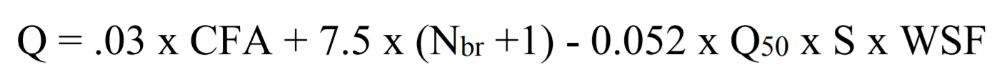 Required inputs:CFA = 	Conditioned Floor Area = __________ ft2Nbr = 	Number of bedrooms = ________Optional inputs:Q50 =   Blower door test result = ________ CFM50 S = 	Building height factor = _______WSF = Weather and shielding factor = ________Required airflow (Q) = ____________ CFMTested airflow = _____________ CFM(must be ≥ required airflow)Fan controlled to operate continuously   Fan efficacy:In-line fan (max 2.8 CFM/W)Bathroom/utility room fan: 10-89 CFM (max 1.4 CFM/W)Bathroom/utility room fan: 90+ CFM (max 2.8 CFM/W)	HVI-Rated fan efficacy = _________ CFM/WQualified Performance Testing Providers:Find qualified performance testers at: http://nehers.org/find-hers-rater http://www.resnet.us/directory/search https://bpi.org/locator-tool/find-a-contractor Stories above grade plane123S1.001.321.55CountyWSFBarnstable0.60Berkshire0.52Bristol0.54Dukes0.59Essex0.58Franklin0.52Hampden0.49Hampshire0.59Middlesex0.55Nantucket0.61Norfolk0.52Plymouth0.53Suffolk0.66Worcester0.59